Logo de l’entrepriseNom de l’entreprisePlan stratégique en marketing numérique 2021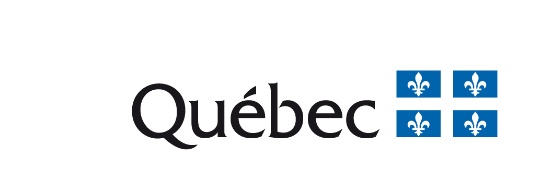 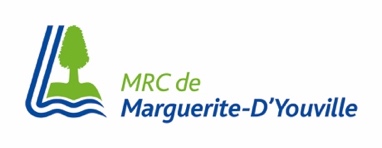 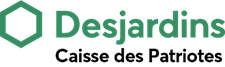 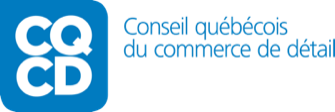 Étape 1 : Notre client cible et notre proposition de valeur.Étape 2 : 	Nos objectifs à atteindre grâce à notre stratégie en marketing numériqueÉtape 3 :		Nos stratégies de communication
			pour rejoindre notre client cible. Étape 4 : 	Nos stratégies de contenu pour attirer nos 		visiteurs sur notre site Internet ou dans notre 		commerce.Étape 5 :		Nos stratégies pour convertir nos visiteurs 		en clients. Informations complémentaires (optionnelles)Trouvez les principaux mots clés utilisés pour vous trouver sur Internet.Identifiez vos actions pour améliorer votre référencement naturel (SEO)Etc.Portrait de notre client cibleNotre proposition de valeurDescription des principaux objectifsRésultats à atteindre pour chaque objectifIndicateurs utilisé pour mesurer les résultatsNos principaux canaux de communicationObjectifs visés pour chacun des canauxNos principales stratégies de contenusCanaux de communication utilisésObjectifs visésNos principales stratégies de conversionObjectifs visés pour chacune des stratégies de conversion